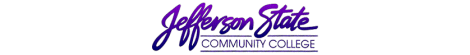 Goal Progress ReportProgram:Learning Success Center  Report period:2015 - 2016GoalsRequest & Justification/ResourcesGoal ProgressStrategies Implemented & Follow-upJefferson State will promote access to instructional assistance and support services at the Jefferson Campus, Shelby-Hoover Campus, St. Clair/Pell City Campus and Chilton/Clanton Campus.Continued funding to support staff and supplies at the Jefferson Campus and Shelby-Hoover Campus. Computer labs at these campuses have been designated as requested. Continued provision of open computer labs at the St. Clair/Pell City Campus and Chilton/Clanton Campus.Funding was provided to support staff and supplies at the Jefferson Campus and Shelby-Hoover Campus.  Open computer labs were available at the St. Clair/Pell City Campus and Chilton/Clanton Campus. The goal was achieved.New staff members and current staff members continued training that related to new and current instructional programs and new strategies were implemented to promote the continued positive outcome of customer services.Students enrolled in developmental math, reading and English courses will be able to utilize computer-based instructional software to improve their performance in the enrolled courses.Continued funding was requested to purchase online tutorial services necessary for each semester.The College purchased adequate online tutoring hours each semester. SMARTHINKING, an online tutorial service, continues to be utilized each semester. This service was selected based on the flexibility of scheduling options for students. The goal was achieved.An online survey is provided each semester that collects feedback from students regarding their experience with SMARTHINKING. The feedback was positive.Students enrolled in college-level courses will be able to utilize computer-based instructional software to improve their performance in the enrolled course.Funding was requested to pay licensing fees for computer-based instructional software.Funding was received to support use of instructional software programs loaded on the College’s network. The goal was achieved.Use of online software programs allowed students to access instructional support in the College’s labs as well as other locations.The Learning Success will provide open, convenient, and free access to computers and the Internet.Continued funding to support staff and supplies at the Jefferson Campus and Shelby-Hoover Campuses. Continued provision of computer labs at the St. Clair/Pell City Campus and Chilton/Clanton Campus. Adequate funding was provided to support staff and supplies at the Jefferson Campus and Shelby-Hoover Campus. Open computer labs were provided to students at the St. Clair/Pell City Campus and Chilton/Clanton Campus. The goal was achieved.Computers were replaced in the computer labs at the Jefferson Campus and Shelby-Hoover Campus. Equipment will be replaced as needed when resources permit.Submission date:   September 15, 2016Submission date:   September 15, 2016Submitted by: Dr. Linda J. HootonSubmitted by: Dr. Linda J. Hooton